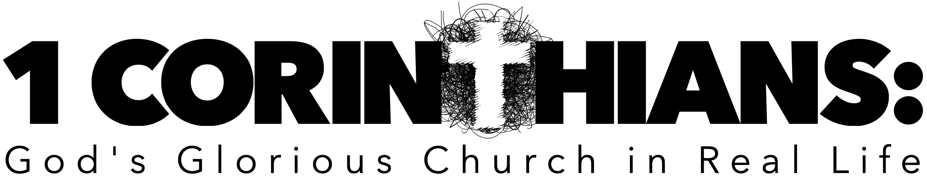 
Introduction: (v. 10)How we build our life and the church demands careful attention as there are eternal ___________________. (Acts 20:26-27) Paul addresses three types of builders:CAREFUL BUILDERS build with an _____________ perspective. (v. 11-14) The nature of the construction must match the eternal _________________. Everyone will stand ________________ before God. (2 Corinthians 5:10)Testing by fire determines ___________ for the believer, not destiny. (1 Thessalonians 2:19-20)CARELESS BUILDERS rely on the ____________ instead of the eternal.  (v. 15) Careless builders settle for short-cuts which lead to work that will not endure.DESTRUCTIVE BUILDERS _______ the church with heretical human wisdom. (v. 16-17) Scripture: 1 Corinthians 6:19; Ephesians 2:22; 2 Corinthians 11:2-4When the believers bend their knees to the unbiblical ________________ of the world, rather than bowing to the authority of Scripture, the church is defiled. While the careless builder will be saved, the destroyer will be ________________.Conclusion: (v. 18-23)The reward is ________________ for those the world labels “fools.” (Matthew 5:11-12)------------------------------------------------------------------Questions for Further Study, Reflection, and Application…What is the difference between the testing the believer will face and the judgment the unbeliever will face in the day of the Lord?What are some ways that we can easily become careless builders?What is significant about the church being the “temple of God”?How can the church be most dangerously defiled and destroyed? How can we guard against such destruction?How do you feel about being labelled a “fool” by the world? Why are great rewards promised for those who are persecuted and called evil names for Christ’s sake?